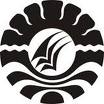 SKRIPSIMENINGKATKAN KEMAMPUAN BELAJAR MATEMATIKA DALAM MEMBILANG MELALUI PENGGUNAAN MEDIA GAMBAR PADA ANAK TUNARUNGU KELAS DASAR I SLB YPKS BAJAENG GOWADiajukan untuk Memenuhi Sebagian Persyaratan Guna Memperoleh GelarSarjana Pendidikan pada Jurusan Pendidikan Luar Biasa Strata Satu (S1) Fakultas Ilmu PendidikanUniversitas Negeri MakassarOleh: MUHAMMAD ALI IMRAN1245041035   JURUSAN PENDIDIKAN LUAR BIASA  FAKULTAS ILMU PENDIDIKAN   UNIVERSITAS NEGERI MAKASSAR2018PERNYATAAN KEASLIAN SKRIPSISaya yang bertanda tangan di bawah ini:Nama	:  Muhammad Ali ImranNIM	:  1245041035Jurusan/Program Studi	:  Pendidikan Luar BiasaJudul Skripsi	:	Meningkatkan kemampuan belajar matematika dalam membilang melalui penggunaan media gambar pada anak tunarungu kelas dasar I SLB YPKS Bajeng GowaMenyatakan dengan sebenarnya bahwa skripsi yang saya tulis ini benar merupakan hasil karya saya sendiri dan bukan merupakan pengambilalihan tulisan atau pikiran orang lain yang saya akui sebagai hasil tulisan atau pikiran sendiri.Apabila di kemudian hari terbukti atau dapat dibuktikan bahwa skripsi ini hasil jiplakan atau mengandung unsur plagiat maka saya bersedia menerima sanksi atas perbuatan tersebut sesuai ketentuan yang berlaku.						             Makassar,  Januari 2018						             Yang Membuat Pernyataan,						                  Muhammad Ali Imran					  		      1245041035MOTO DAN PERUNTUKANBanyak kegagalan dalam hidup ini, di karenakan orang-orang tidak menyadari betapa dekatnya mereka dengan keberhasilan saat mereka menyerah. (Thomas Alva Edison)Skripsi ini kuperuntukan kepada :“Kedua orang tuaku tercinta, yang selalu memberikan motivasi, supportnya dan mengajarkanku ketabahan dan makna hidup. Do’a kalian adalah semangat, inspirasi dalam hidupku untuk menuju masa depanku. “Saudara-saudaraku, Sahabat yang telah bersamaku mengukir jejak kehidupan. Serta Agama, Bangsa, dan Almamaterku UNM.Semoga ALLAH Ridha Dalam Setiap Langkah Yang Kita Tempuh.ABSTRAKMuhammad Ali Imran, 2018. Meningkatkan kemampuan belajar matematika dalam membilang melalui penggunaan media gambar pada anak tunarungu kelas dasar I SLB YPKS Bajeng Gowa. Skripsi. Dibimbing oleh Dr. Purwaka Hadi, M.Si dan Dr. Mustafa, M.Si Jurusan Pendidikan Luar Biasa Fakultas Ilmu Pendidikan Universitas Negeri MakasssarMasalah utama dalam penelitian ini adalah  rendahnya kemampuan belajar matematika anak tunarungu kelas dasar I di SLB YPKS Bajaeng Gowa. Rumusan masalah dalam penelitian ini Bagaimanakah kemampuan belajar matematika dalam membilang setelah diberikan media gambar pada anak tunarungu kelas dasar I di SLB YPKS Bajeng Gowa? Tujuan penelitian ini adalah untuk mengetahui kemampuan belajar matematika dalam membilang pada anak tunarungu kelas dasar I di SLB YPKS Bajeng Gowa. Pendekatan yang digunakan adalah pendekatan kuantitatif. Dengan menggunakan model tanpa kelompok pembanding yang dikenal dua kali pengukuran yaitu pretest dan posttest. pretest yaitu kemampuan membilang sebelum menggunakan media gambar dan posttest yaitu kemampuan membilang setelah menggunakan media gambar. Jumlah subjek penelitian ini adalah sebanyak 2 (dua)  orang. Variabel teknik pengumpulan data yang digunakan adalah tes tulisan yang diberikan kepada anak sebelum dan sesudah perlakuan. Tes ini dimaksudkan untuk mengumpulkan informasi berupa data tentang kemampuan membilang. Sedangkan teknik analisis data analisis deskriptif kuantitatif yang dilakukan terhadap nilai kemampuan membilang yang diperoleh anak tunarungu baik sebelum dan sesudah penggunaan media gambar. Hasil penelitian menunjukkan bahwa hasil belajar kemampuan membilang anak tunarungu sebelum penggunaan media gambar dalam kategori sangat kurang, sedangkan setelah penggunaan media gambar dalam kategori baik. Hal tersebut berarti penggunaan media gambar dapat meningkatkan kemampuan membilang anak tunarungu kelas dasar I.PRAKATASegala puji bagi Allah Subhanahu WaTa’ala tuhan semesta alam, yang senantiasa memberikan rahmat dan hidayahnya kepada kita semua, Segala puji baginya yang senantiasa memberikan keridhaannya kepada kita semua, yang dengan segala taufiq dan pertolongannya, apapun wujud kepentingan kita, insya Allah dapat dilaksanakan dengan sempurna. Salam dan taslim tak lupa pula kita panjatkan kepada baginda kita nabiyullah Muhammad SAW kepada para sahabat, kepada para tabiin-tabiinnya dan juga kepada para pengikut-pengikutnya, semoga senantiasa terlimpahkan atas junjungan kita.Ucapan yang pertama kali penulis sampaikan ialah ucapan rasa syukur dan ampunan kepada ALLAH SWT, karena penulis merasa tidak memiliki kalimat yang layak untuk penulis haturkan kepadanya kecuali ungkapan syukur dan sanjung puji atas limpahan karunia dengan terselesaikannya skripsi ini yang berjudul “meningkatkan kemampuan belajar matematika dalam membilang melalui penggunaan media gambar pada anak tunarungu kelas dasar I SLB YPKS Bajeng Gowa”.Penulis menyadari bahwa dalam proses penulisan skripsi ini tidak sedikit kesulitan, dukungan dan bimbingan. Baik secara langsung maupun tidak langsung, secara moril dan materiil sehingga dapatlah terwujud sebagaimana adanya. Oleh karena itu pada kesempatan kali ini sangat pantaslah penulis haturkan terima kasih kepada kedua orang tua Ayahanda Ismail Daeng Tangnga dan Ibunda  Rahmah Daeng Ngimo tercinta atas segala bimbingan, doa, dan pengorbanan yang tak mungkin sanggup untuk terbalaskan, dan penghargaan yang setinggi-tingginya kepada Dr. Purwaka Hadi, M. Si. Selaku pembimbing I dan Dr. Mustafa, M. Si. Selaku pembimbing II yang telah dengan sabar, tekun, tulus, dan ikhlas meluangkan waktu, tenaga, dan pikiran dalam memberikan bimbingan, motivasi, arahan, dan saran-saran yang sangat berharga kepada penulis selama penyusunan skripsi.	Selanjutnya tak lupa pula penulis menyampaikan ucapan terima kasih yang sebesar-besarnya kepada semua pihak yang telah membantu baik secara moril maupun materil selama penyusunan skripsi ini terutama kepada  kepada:Prof. Dr. H. Husain Syam, M.TP. Rektor Universitas Negeri Makassar yang telah memberi peluang untuk mengikuti proses perkuliahan pada program studi Pendidikan Luar Biasa (PLB) Fakultas Ilmu Pendidikan.Dr. Abdullah Sinring, M. Pd. Dekan Fakultas Ilmu Pendidikan Universitas Negeri Makassar yang telah memberikan izin untuk melakukan penelitian.Dr. Abdul Saman. M. Si.Kons (Wakil Dekan I), Drs. Muslimin. M. Ed (Wakil Dekan II),  Dr. Pattaufi, M. Si (Wakil Dekan III)  dan Dr. Parwoto, M. Pd (Wakil Dekan IV) yang telah  memberikan layanan akademik, administrasi, dan kemahasiswaan selama penulis menempuh pendidikan di Fakultas Ilmu Pendidikan.Dr. Mustafa, M. Si., Ketua Jurusan dan Drs. H. Syamsuddin, M. Si.,  Sekretaris Jurusan dan Drs. Usman Bafadal, M.Si., Ketua LAB PLB yang telah memberikan arahan dan motivasi selama menjadi mahasiswa sampai dengan penyelesaian studi.Bapak dan Ibu Dosen Jurusan Pendidikan Luar Biasa, Fakultas Ilmu Pendidikan pada umumnya, yang dengan tulus ikhlas telah mendidik, membimbing dan melayani selama penulis menyelesaikan studi di Universitas Negeri Makassar.Awayundu Said, S.Pd., staf administrasi jurusan Pendidikan Luar Biasa FIP UNM Makassar yang telah memberikan motivasi dan pelayanan administrasi selama menjadi mahasiswa sampai penyelesaian studi. Ibu Kepala Sekolah Hj. Sitti Salma, S.Pd, M. Pd, bapak/ ibu guru SLB YPKS Bajeng Gowa, yang telah berkenan menerima dan membantu penulis selama melakukan penelitian. Ibunda Rahmah Daeng Ngimo’ dan Ayahanda Ismail Daeng Tangnga yang senantiasa memberikan motivasi, dan dukungan kapada penulis selama ini,Kakak dan adik-adikku sekalian, Jurais, Muhammad Ridwan, Nur Aisyah, Nur Syamsi, dan Muhammad Izhak yang telah banyak memberikan dukungan dan motivasi selama ini. .Sahabat-sahabatku Edy Syamsuddin, Muhammad Hasbir, Andhar Wijaya, Jusman Rudi, Muhammad Anugerah Raja Amin dan Harly Wibianto, yang selalu menemaniku dalam suka dan duka, berbagi canda dan tawa, saling membantu dan mengingatkan dalam segala hal serta berjuang bersama-sama selama menjalani pendidikan.Rekan-rekan mahasiswa jurusan Pendidikan Luar Biasa angkatan 2012 yang selalu memberikan motivasi dan berjuang bersama-sama selama menjalani pendidikan.Semua pihak yang tidak disebutkan namanya satu persatu di sini yang juga telah banyak membantu penulis.Akhirnya penulis menyampaikan kepada semua pihak yang tak sempat disebutkan namanya satu persatu atas bantuan dan bimbingannya, semoga Allah SWT senantiasa memberikan ganjaran pahala yang setimpal. Harapan penulis, semoga skripsi ini dapat bermanfaat bagi pembacanya, khususnya bagi pemerhati pendidikan.							Makassar,        Januari  2018 PenulisMuhammad Ali Imran